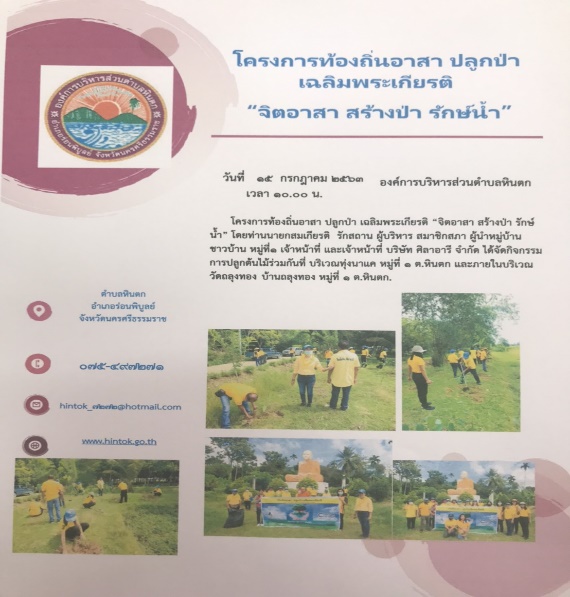 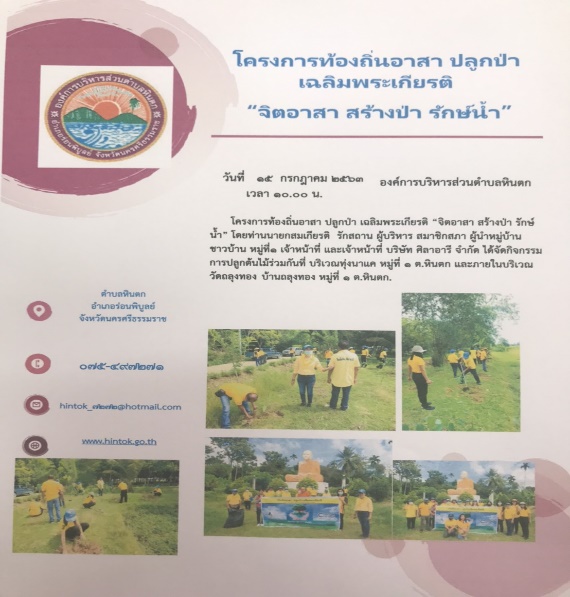 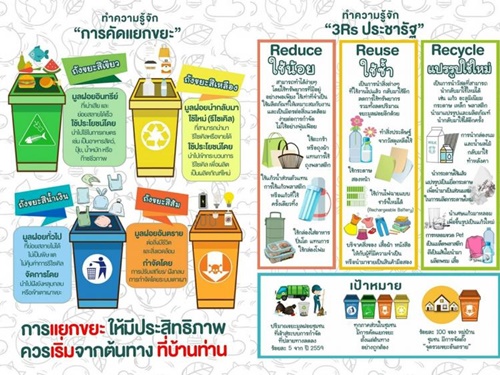 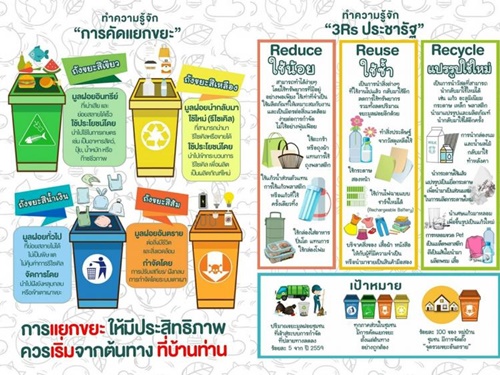 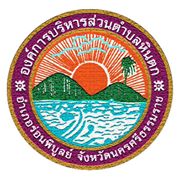 จดหมายข่าวประจำเดือน กรกฎาคม 2563จดหมายข่าวประจำเดือน กรกฎาคม 2563องค์การบริหารส่วนตำบลหินตก
องค์การบริหารส่วนตำบลหินตก
จดหมายข่าวประจำเดือน กรกฎาคม 2563จดหมายข่าวประจำเดือน กรกฎาคม 2563  8  กรกฎาคม  2563โครงการ โรงเรียนผู้สูงอายุ ประจำปีงบประมาณ 2563จดหมายข่าวประจำเดือน กรกฎาคม 2563จดหมายข่าวประจำเดือน กรกฎาคม 2563   เวลา 13.00 น. องค์การบริหารส่วนตำบลหินตก ร่วมกับ ศูนย์พัฒนาคุณภาพชีวิตและผู้พิการ ตำบลหินตก ได้ทำการเปิดเรียน โรงเรียนผู้สูงอายุ วันแรก หลังจากที่ได้ทำการปิดเรียน การสอน เป็นระยะเวลาหลายเดือน ในระหว่างช่วงที่สถาณการณ์ไวรัส (COVID–19) 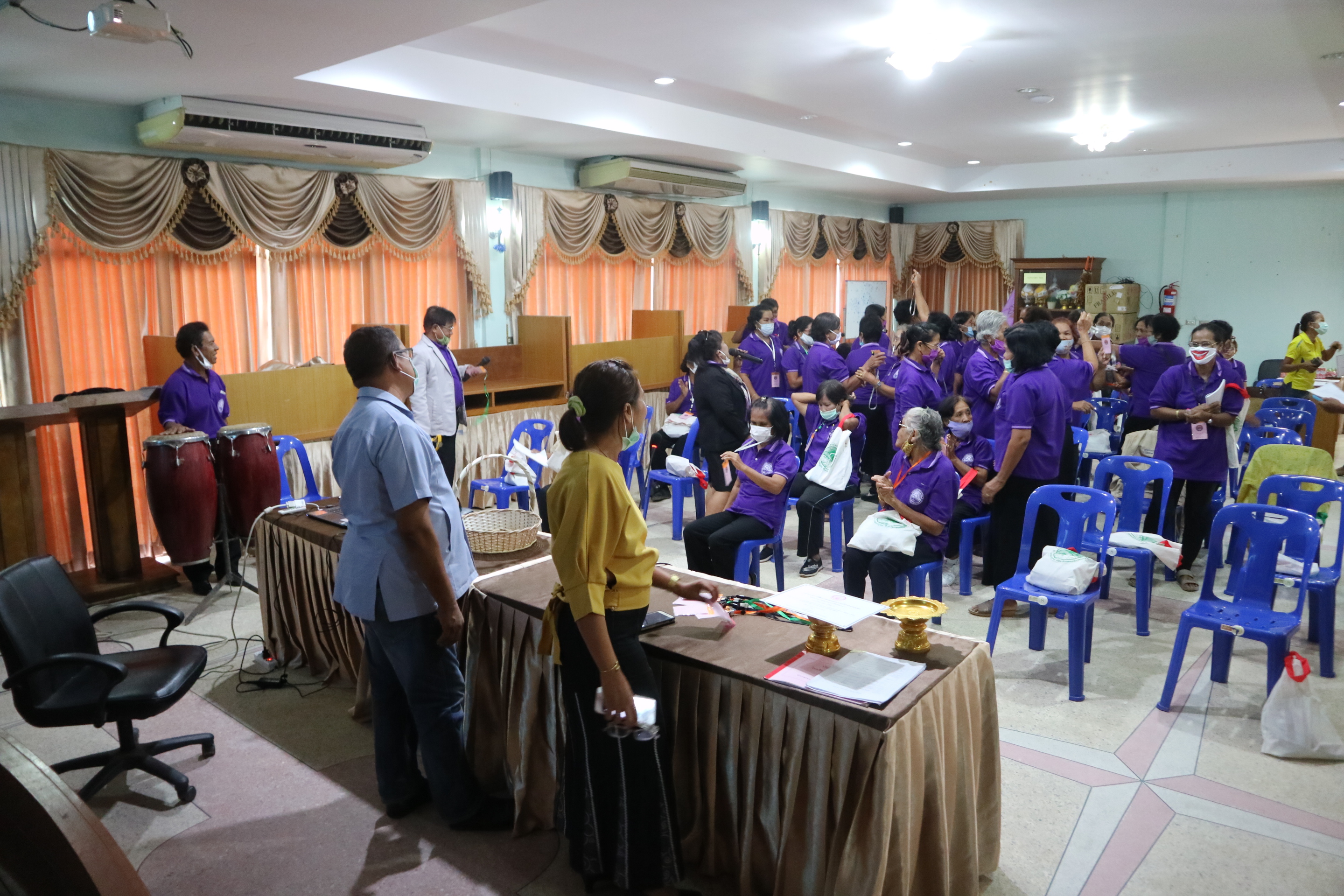 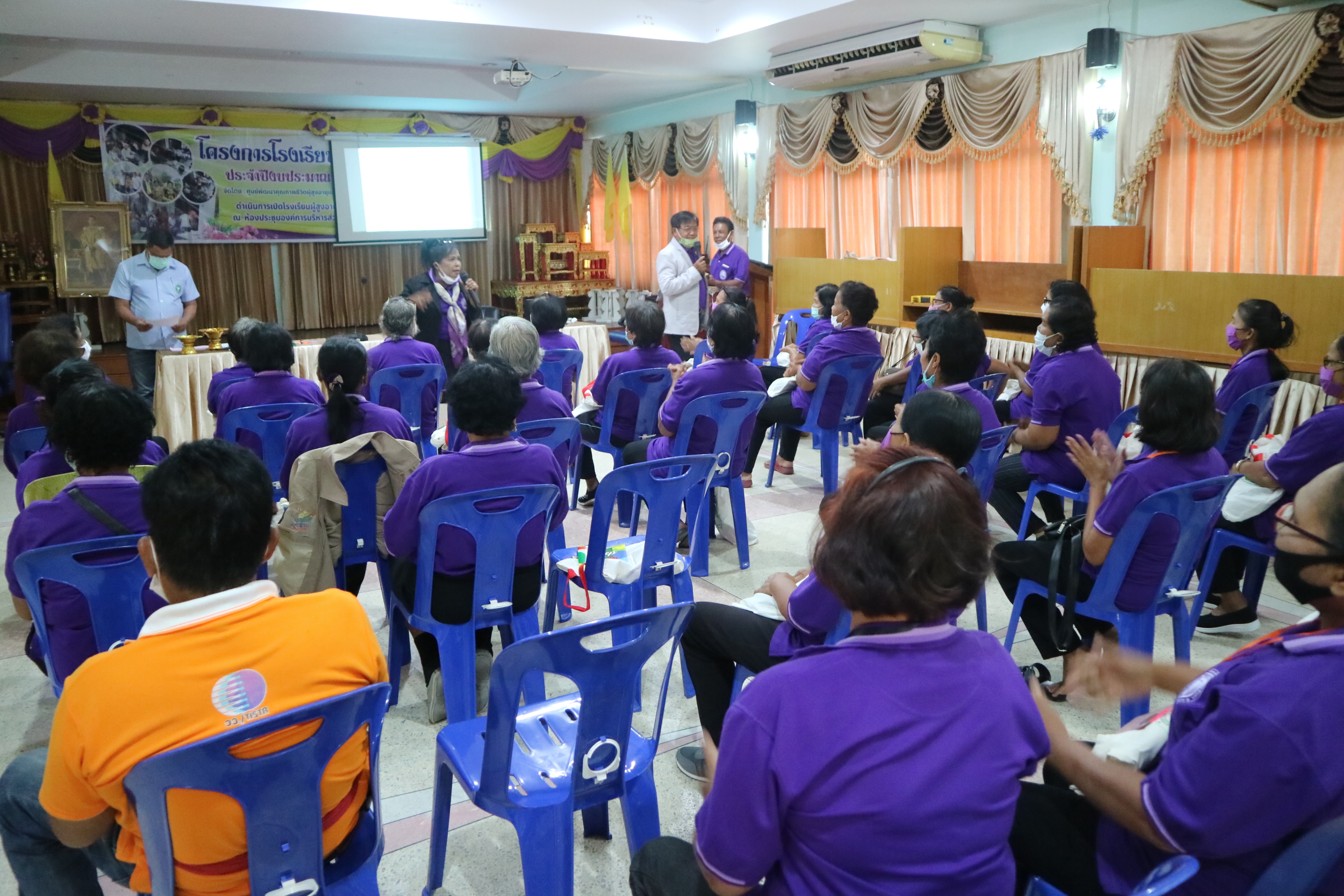 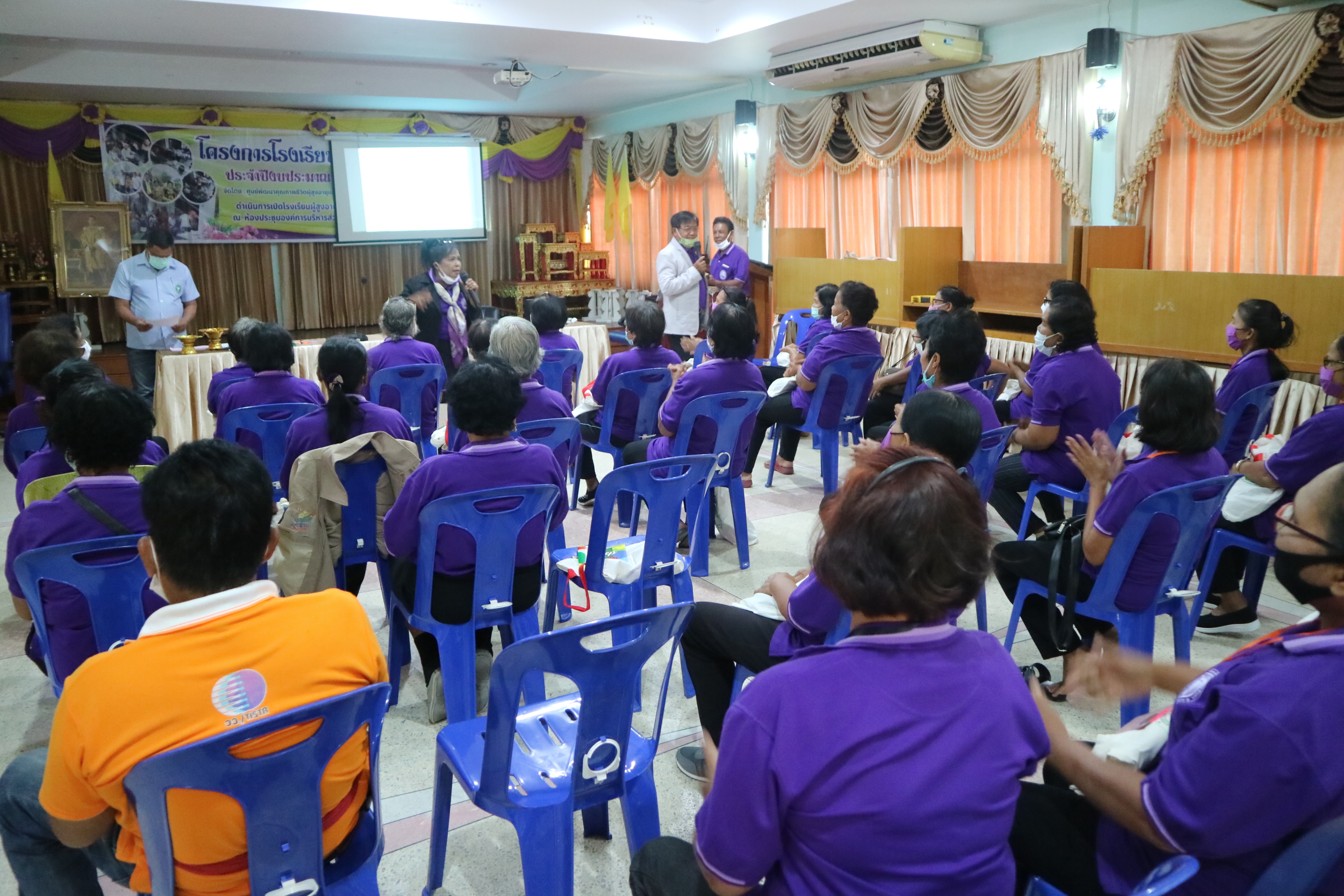 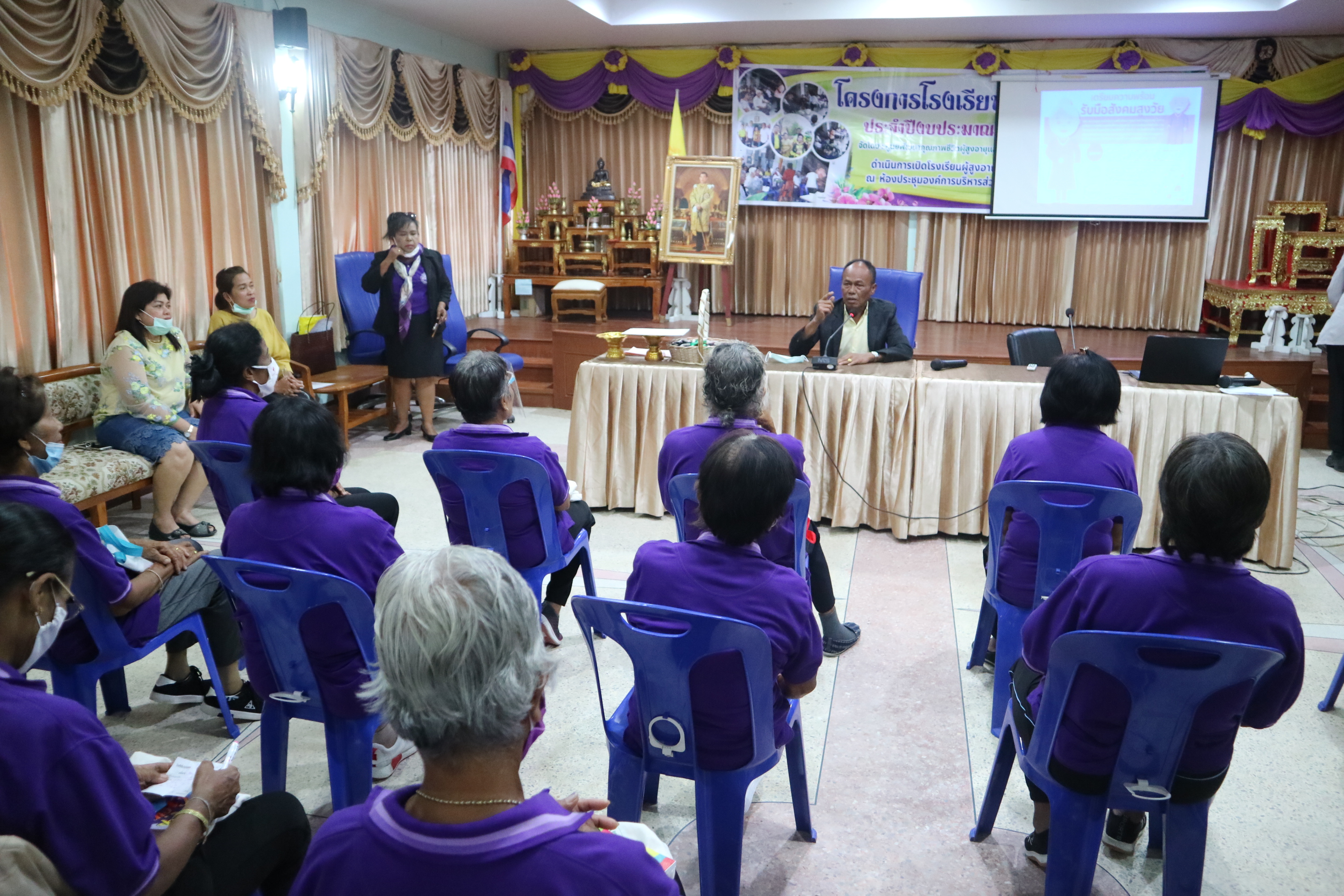 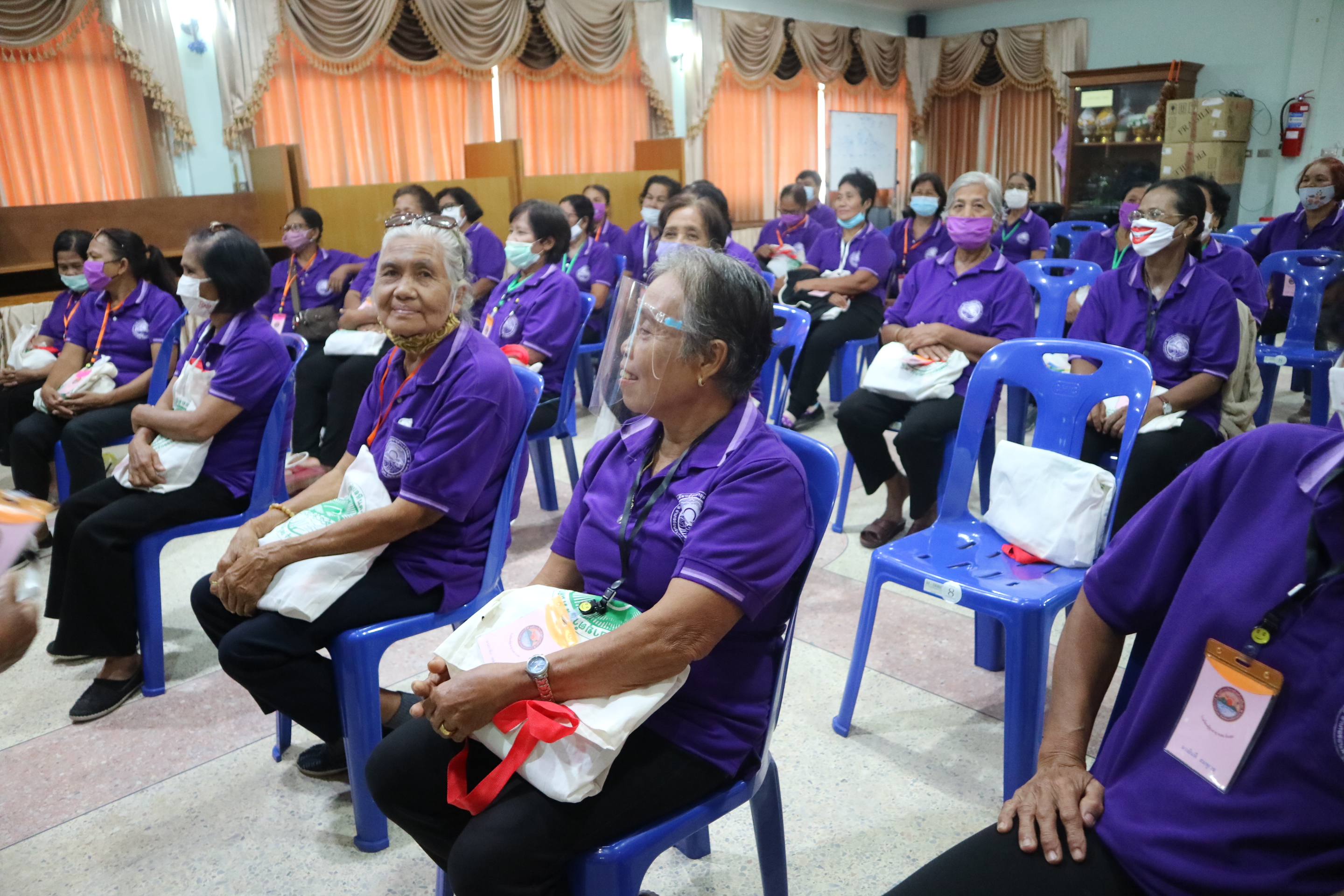    เวลา 13.00 น. องค์การบริหารส่วนตำบลหินตก ร่วมกับ ศูนย์พัฒนาคุณภาพชีวิตและผู้พิการ ตำบลหินตก ได้ทำการเปิดเรียน โรงเรียนผู้สูงอายุ วันแรก หลังจากที่ได้ทำการปิดเรียน การสอน เป็นระยะเวลาหลายเดือน ในระหว่างช่วงที่สถาณการณ์ไวรัส (COVID–19)    เวลา 13.00 น. องค์การบริหารส่วนตำบลหินตก ร่วมกับ ศูนย์พัฒนาคุณภาพชีวิตและผู้พิการ ตำบลหินตก ได้ทำการเปิดเรียน โรงเรียนผู้สูงอายุ วันแรก หลังจากที่ได้ทำการปิดเรียน การสอน เป็นระยะเวลาหลายเดือน ในระหว่างช่วงที่สถาณการณ์ไวรัส (COVID–19)    เวลา 13.00 น. องค์การบริหารส่วนตำบลหินตก ร่วมกับ ศูนย์พัฒนาคุณภาพชีวิตและผู้พิการ ตำบลหินตก ได้ทำการเปิดเรียน โรงเรียนผู้สูงอายุ วันแรก หลังจากที่ได้ทำการปิดเรียน การสอน เป็นระยะเวลาหลายเดือน ในระหว่างช่วงที่สถาณการณ์ไวรัส (COVID–19) 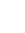 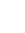 ต.หินตก  อ.ร่อนพิบูลย์ จ.นครศรีธรรมราช 80350   เวลา 13.00 น. องค์การบริหารส่วนตำบลหินตก ร่วมกับ ศูนย์พัฒนาคุณภาพชีวิตและผู้พิการ ตำบลหินตก ได้ทำการเปิดเรียน โรงเรียนผู้สูงอายุ วันแรก หลังจากที่ได้ทำการปิดเรียน การสอน เป็นระยะเวลาหลายเดือน ในระหว่างช่วงที่สถาณการณ์ไวรัส (COVID–19)    เวลา 13.00 น. องค์การบริหารส่วนตำบลหินตก ร่วมกับ ศูนย์พัฒนาคุณภาพชีวิตและผู้พิการ ตำบลหินตก ได้ทำการเปิดเรียน โรงเรียนผู้สูงอายุ วันแรก หลังจากที่ได้ทำการปิดเรียน การสอน เป็นระยะเวลาหลายเดือน ในระหว่างช่วงที่สถาณการณ์ไวรัส (COVID–19)    เวลา 13.00 น. องค์การบริหารส่วนตำบลหินตก ร่วมกับ ศูนย์พัฒนาคุณภาพชีวิตและผู้พิการ ตำบลหินตก ได้ทำการเปิดเรียน โรงเรียนผู้สูงอายุ วันแรก หลังจากที่ได้ทำการปิดเรียน การสอน เป็นระยะเวลาหลายเดือน ในระหว่างช่วงที่สถาณการณ์ไวรัส (COVID–19)    เวลา 13.00 น. องค์การบริหารส่วนตำบลหินตก ร่วมกับ ศูนย์พัฒนาคุณภาพชีวิตและผู้พิการ ตำบลหินตก ได้ทำการเปิดเรียน โรงเรียนผู้สูงอายุ วันแรก หลังจากที่ได้ทำการปิดเรียน การสอน เป็นระยะเวลาหลายเดือน ในระหว่างช่วงที่สถาณการณ์ไวรัส (COVID–19) 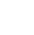 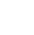 075-497271   เวลา 13.00 น. องค์การบริหารส่วนตำบลหินตก ร่วมกับ ศูนย์พัฒนาคุณภาพชีวิตและผู้พิการ ตำบลหินตก ได้ทำการเปิดเรียน โรงเรียนผู้สูงอายุ วันแรก หลังจากที่ได้ทำการปิดเรียน การสอน เป็นระยะเวลาหลายเดือน ในระหว่างช่วงที่สถาณการณ์ไวรัส (COVID–19)    เวลา 13.00 น. องค์การบริหารส่วนตำบลหินตก ร่วมกับ ศูนย์พัฒนาคุณภาพชีวิตและผู้พิการ ตำบลหินตก ได้ทำการเปิดเรียน โรงเรียนผู้สูงอายุ วันแรก หลังจากที่ได้ทำการปิดเรียน การสอน เป็นระยะเวลาหลายเดือน ในระหว่างช่วงที่สถาณการณ์ไวรัส (COVID–19)    เวลา 13.00 น. องค์การบริหารส่วนตำบลหินตก ร่วมกับ ศูนย์พัฒนาคุณภาพชีวิตและผู้พิการ ตำบลหินตก ได้ทำการเปิดเรียน โรงเรียนผู้สูงอายุ วันแรก หลังจากที่ได้ทำการปิดเรียน การสอน เป็นระยะเวลาหลายเดือน ในระหว่างช่วงที่สถาณการณ์ไวรัส (COVID–19)    เวลา 13.00 น. องค์การบริหารส่วนตำบลหินตก ร่วมกับ ศูนย์พัฒนาคุณภาพชีวิตและผู้พิการ ตำบลหินตก ได้ทำการเปิดเรียน โรงเรียนผู้สูงอายุ วันแรก หลังจากที่ได้ทำการปิดเรียน การสอน เป็นระยะเวลาหลายเดือน ในระหว่างช่วงที่สถาณการณ์ไวรัส (COVID–19) 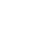 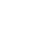 Hintok_7272@hotmail.com   เวลา 13.00 น. องค์การบริหารส่วนตำบลหินตก ร่วมกับ ศูนย์พัฒนาคุณภาพชีวิตและผู้พิการ ตำบลหินตก ได้ทำการเปิดเรียน โรงเรียนผู้สูงอายุ วันแรก หลังจากที่ได้ทำการปิดเรียน การสอน เป็นระยะเวลาหลายเดือน ในระหว่างช่วงที่สถาณการณ์ไวรัส (COVID–19)    เวลา 13.00 น. องค์การบริหารส่วนตำบลหินตก ร่วมกับ ศูนย์พัฒนาคุณภาพชีวิตและผู้พิการ ตำบลหินตก ได้ทำการเปิดเรียน โรงเรียนผู้สูงอายุ วันแรก หลังจากที่ได้ทำการปิดเรียน การสอน เป็นระยะเวลาหลายเดือน ในระหว่างช่วงที่สถาณการณ์ไวรัส (COVID–19)    เวลา 13.00 น. องค์การบริหารส่วนตำบลหินตก ร่วมกับ ศูนย์พัฒนาคุณภาพชีวิตและผู้พิการ ตำบลหินตก ได้ทำการเปิดเรียน โรงเรียนผู้สูงอายุ วันแรก หลังจากที่ได้ทำการปิดเรียน การสอน เป็นระยะเวลาหลายเดือน ในระหว่างช่วงที่สถาณการณ์ไวรัส (COVID–19)    เวลา 13.00 น. องค์การบริหารส่วนตำบลหินตก ร่วมกับ ศูนย์พัฒนาคุณภาพชีวิตและผู้พิการ ตำบลหินตก ได้ทำการเปิดเรียน โรงเรียนผู้สูงอายุ วันแรก หลังจากที่ได้ทำการปิดเรียน การสอน เป็นระยะเวลาหลายเดือน ในระหว่างช่วงที่สถาณการณ์ไวรัส (COVID–19) 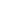 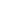 www.hintok.go.th   เวลา 13.00 น. องค์การบริหารส่วนตำบลหินตก ร่วมกับ ศูนย์พัฒนาคุณภาพชีวิตและผู้พิการ ตำบลหินตก ได้ทำการเปิดเรียน โรงเรียนผู้สูงอายุ วันแรก หลังจากที่ได้ทำการปิดเรียน การสอน เป็นระยะเวลาหลายเดือน ในระหว่างช่วงที่สถาณการณ์ไวรัส (COVID–19)    เวลา 13.00 น. องค์การบริหารส่วนตำบลหินตก ร่วมกับ ศูนย์พัฒนาคุณภาพชีวิตและผู้พิการ ตำบลหินตก ได้ทำการเปิดเรียน โรงเรียนผู้สูงอายุ วันแรก หลังจากที่ได้ทำการปิดเรียน การสอน เป็นระยะเวลาหลายเดือน ในระหว่างช่วงที่สถาณการณ์ไวรัส (COVID–19) 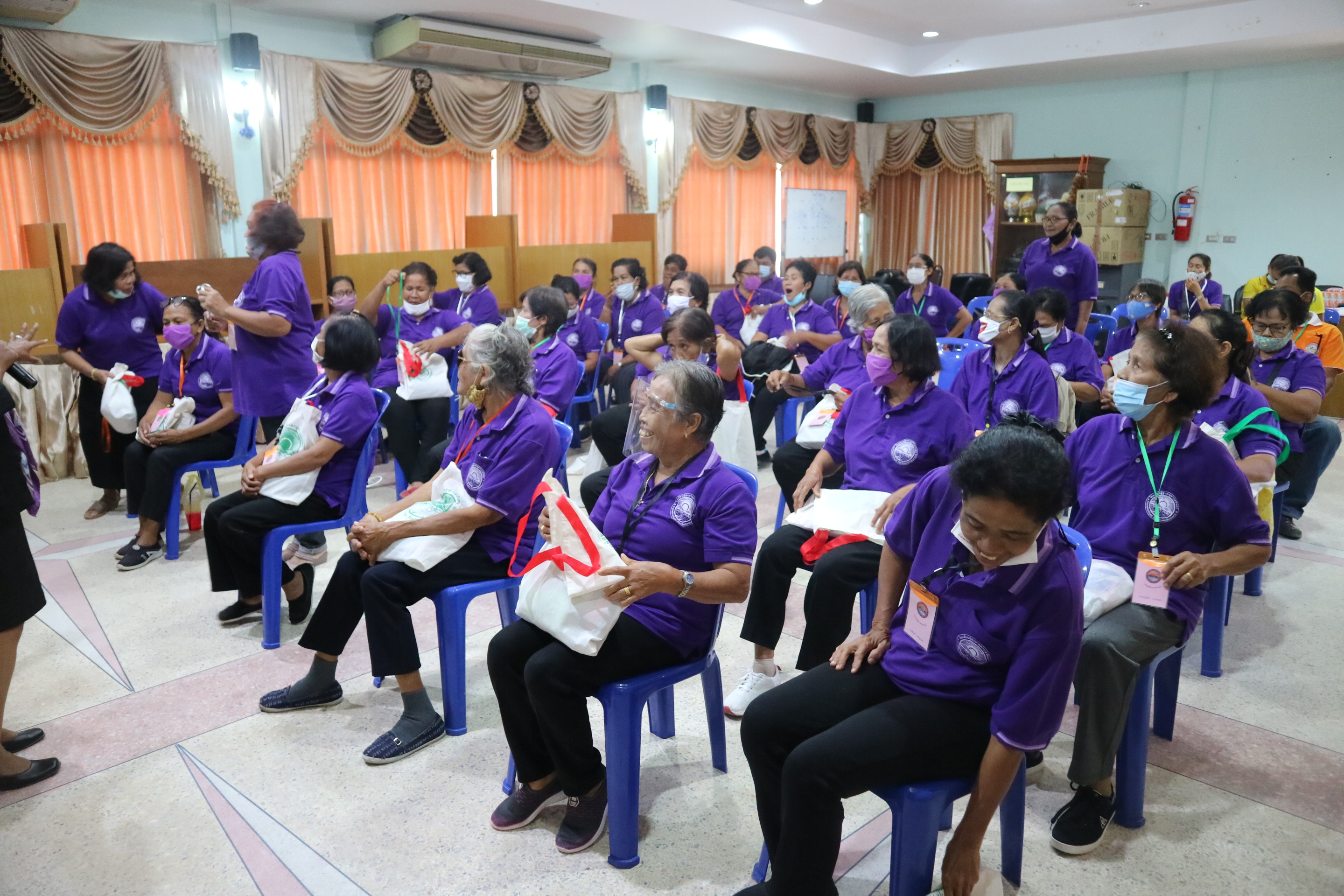    เวลา 13.00 น. องค์การบริหารส่วนตำบลหินตก ร่วมกับ ศูนย์พัฒนาคุณภาพชีวิตและผู้พิการ ตำบลหินตก ได้ทำการเปิดเรียน โรงเรียนผู้สูงอายุ วันแรก หลังจากที่ได้ทำการปิดเรียน การสอน เป็นระยะเวลาหลายเดือน ในระหว่างช่วงที่สถาณการณ์ไวรัส (COVID–19)    เวลา 13.00 น. องค์การบริหารส่วนตำบลหินตก ร่วมกับ ศูนย์พัฒนาคุณภาพชีวิตและผู้พิการ ตำบลหินตก ได้ทำการเปิดเรียน โรงเรียนผู้สูงอายุ วันแรก หลังจากที่ได้ทำการปิดเรียน การสอน เป็นระยะเวลาหลายเดือน ในระหว่างช่วงที่สถาณการณ์ไวรัส (COVID–19) 